Publicado en Málaga el 15/01/2019 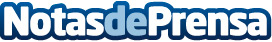 5 trucos caseros de limpieza, contados por la empresa de limpieza malagueña AzaharaTodo el mundo lleva a cabo tareas de limpieza en el hogar, por ello no está de menos conocer los trucos profesionales que llevan a cabo los diferentes expertos del saneamientoDatos de contacto:EstherNota de prensa publicada en: https://www.notasdeprensa.es/5-trucos-caseros-de-limpieza-contados-por-la Categorias: Interiorismo Andalucia Logística Recursos humanos http://www.notasdeprensa.es